§2211.  Definitions; applicability1.  Personal information defined.  As used in this subchapter, "personal information" means:A.  Information that identifies or reasonably can be used to identify an individual, such as first and last name in combination with the individual's:(1)  Social security number or other government-issued number or identifier;(2)  Date of birth;(3)  Home or physical address;(4)  E-mail address or other online contact information or Internet protocol address;(5)  Financial account number or credit or debit card number;(6)  Biometric data, health or medical data or insurance information; or(7)  Passwords or other credentials that permit access to an online or other account;  [PL 2019, c. 498, §22 (NEW).]B.  Personally identifiable financial or insurance information, including nonpublic personal information defined by applicable federal law; and  [PL 2019, c. 498, §22 (NEW).]C.  Any combination of data that, if accessed, disclosed, modified or destroyed without authorization of the owner of the data or if lost or misused, would require notice or reporting under Title 10, section 1348 and federal privacy and data security law, whether or not the administrator or the administrator's agent is subject to the law.  [PL 2019, c. 498, §22 (NEW).][PL 2019, c. 498, §22 (NEW).]2.  Applies to administrator's agent.  A provision of this subchapter that applies to the administrator or the administrator's records applies to an administrator's agent.[PL 2019, c. 498, §22 (NEW).]SECTION HISTORYPL 2019, c. 498, §22 (NEW). The State of Maine claims a copyright in its codified statutes. If you intend to republish this material, we require that you include the following disclaimer in your publication:All copyrights and other rights to statutory text are reserved by the State of Maine. The text included in this publication reflects changes made through the First Regular and First Special Session of the 131st Maine Legislature and is current through November 1. 2023
                    . The text is subject to change without notice. It is a version that has not been officially certified by the Secretary of State. Refer to the Maine Revised Statutes Annotated and supplements for certified text.
                The Office of the Revisor of Statutes also requests that you send us one copy of any statutory publication you may produce. Our goal is not to restrict publishing activity, but to keep track of who is publishing what, to identify any needless duplication and to preserve the State's copyright rights.PLEASE NOTE: The Revisor's Office cannot perform research for or provide legal advice or interpretation of Maine law to the public. If you need legal assistance, please contact a qualified attorney.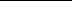 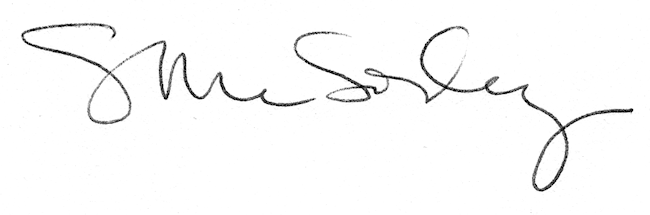 